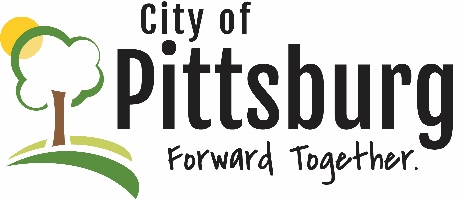 Sustainability Advisory CommitteeAgendaOctober 18, 2022 5:30PM Meeting location: City Hall Approval of the AgendaOLD BUSINESSRecycling Center UpdateFall EventWorld Science Day (with NIMA)Recycling DayMembershipRecruitment campaign (Matt O’Malley)Social eventSpeakerSustainability MarketingSocial eventSchool visitsCommunity cleanupWorking with other sustainability groupsNEW BUSINESSProject IdeasRain gardensEV charging stationCostume exchangeRecycling containersCommunity garden(s)OTHER BUSINESS